IMPORTANT NOTE:Unfortunately, the event clashes with the Goostrey Rose Fair and Procession with the main road through the village, which we normally use to access the start, being closed to through traffic for a period of time. Therefore, riders will have to ride along part of the course (Twemlow Lane and the A535 to Bomish Lane) to get to the start. Please allow sufficient time and be aware that there will be additional numbers of riders on this part of the course both competing and riding to the start.Covid Precautions:CTT has issued a document “Covid-19 Risk Assessment 23 02 22”. If you haven’t already read this, please download from the CTT website and read carefully. https://www.cyclingtimetrials.org.uk/documents/index/covid-19These are the key messages: -• Whilst no longer mandatory, please maintain social distancing when possible whether riding, officiating or spectating.• Competitors should not attend if they feel ill in ANY way especially if they or family members have any symptoms.• Competitors and spectators are encouraged to undertake a lateral flow test prior to attending the event, and if positive they should not attend the event.• Competitors with an elevated resting heart rate or exceptionally quick to react heart rate during warm up can suggest an underlying asymptomatic illness of ANY kind, and they should DNS and leave immediately and not go to the start line if they feel this is the case.• The Village Hall building will be ventilated as well as possible and we advise all those entering the HQ be sensible regarding keeping a safe distance from one another.• Face masks are now self-choice in all areas.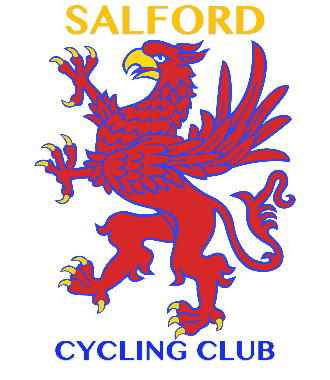 SALFORD  CYCLING  CLUBPresentAN OPEN  25 MILE TIME TRIALPromoted for and on behalf of Cycling Time Trials under their Rules and RegulationsTo be held on Saturday 25th June 2022 on the J2/9 course.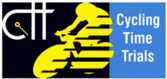 Event HQCranage Village Hall: Knutsford Rd, Cranage, Crewe CW4 8EQ.Ample parking available.           Open from approx. 12.30hrs            First Rider off at 14.42hrsPlease allow at least 20 mins. to ride to the StartCranage Village Hall: Knutsford Rd, Cranage, Crewe CW4 8EQ.Ample parking available.           Open from approx. 12.30hrs            First Rider off at 14.42hrsPlease allow at least 20 mins. to ride to the StartCranage Village Hall: Knutsford Rd, Cranage, Crewe CW4 8EQ.Ample parking available.           Open from approx. 12.30hrs            First Rider off at 14.42hrsPlease allow at least 20 mins. to ride to the StartEvent OfficialsTimekeepers: 		Ian Ross & Martin JacksonEvent Secretary: 		Robbie Harcourt, 68 Bradford Road, Eccles, Manchester, M30 9FT     			Tel. No:  0161 787 9085 	Mob. No: 07713 403887 (Emergencies only on the day)Timekeepers: 		Ian Ross & Martin JacksonEvent Secretary: 		Robbie Harcourt, 68 Bradford Road, Eccles, Manchester, M30 9FT     			Tel. No:  0161 787 9085 	Mob. No: 07713 403887 (Emergencies only on the day)Timekeepers: 		Ian Ross & Martin JacksonEvent Secretary: 		Robbie Harcourt, 68 Bradford Road, Eccles, Manchester, M30 9FT     			Tel. No:  0161 787 9085 	Mob. No: 07713 403887 (Emergencies only on the day)PrizesPrizesPrizesPrizesPrizesFastest Overall1st Overall: £25 	 2nd: £20		3rd: £151st Overall: £25 	 2nd: £20		3rd: £151st Overall: £25 	 2nd: £20		3rd: £151st Overall: £25 	 2nd: £20		3rd: £15Fastest Veteran Overall1st Vet Overall: £20.002nd: £15.00	1st Vet Overall: £20.002nd: £15.00	1st Vet Overall: £20.002nd: £15.00	1st Vet Overall: £20.002nd: £15.00	Veterans on StandardBest Plus times1st V40-49: £20  1st V50-59: £201st V60-69 : £201st V70+: £20Veterans on StandardBest Plus times2nd V40-49: £152nd V50-59: £152nd V6-69: £15Fastest Club Team(team of 3)1st: £10.00 each             Bidlake system – fastest 3rd counter.1st: £10.00 each             Bidlake system – fastest 3rd counter.1st: £10.00 each             Bidlake system – fastest 3rd counter.1st: £10.00 each             Bidlake system – fastest 3rd counter.NOTEOne Rider, one prize, except Team Award.This event qualifies for the Cheshire Points Series (event 12 of 20).NOTEOne Rider, one prize, except Team Award.This event qualifies for the Cheshire Points Series (event 12 of 20).NOTEOne Rider, one prize, except Team Award.This event qualifies for the Cheshire Points Series (event 12 of 20).NOTEOne Rider, one prize, except Team Award.This event qualifies for the Cheshire Points Series (event 12 of 20).NOTEOne Rider, one prize, except Team Award.This event qualifies for the Cheshire Points Series (event 12 of 20).Course Details(J2/9)STARTAt A “JS2” mark in Bomish Lane (Jodrell Bank to Goostrey road). At a telegraph pole No 2 approx. 300yds west of the A535.Proceed East to the A535 and forward on the A535 to:- CHELFORD ISLAND 2.169 m2nd exit left on the A537 to Seven Sisters lane at:- OLLERTON CROSS ROADS 5.219 mleft along the lane to the A50 and left on the A50 to Twemlow Lane at:- CRANAGE 11.408 mleft into and along the lane to join the A535 at Twemlow Green, left to:- CHELFORD ISLAND 18.064 m2nd exit left on the A537 to Seven Sisters Lane at OLLERTON CROSS ROADS 21.052 mleft along the lane to the A50 and, left on the A50 to:- FINISH 25.000 mAt a “JF2” mark opposite the right hand field gate post opposite and just before the entrance to the  Mount Pleasant Nursing Home, approx 500yds past the cross roads after the Drovers Public House.This event is preceded by the M&DLCA 25 mile TT, no’s 20-30.NotesSigning-on sheet and issue/return of race numbers, refreshments, CAKES, & finish times will be at the Event HQ.RACE NUMBERS: Available at HQ. You must sign on when collecting your number and sign out whenreturning your number. Failure to do so will result in you being classified as DNF.As an additional courtesy and aid to the finish timekeepers, if you have breath left, it is kindly requested that you bellow your number out when crossing the line. If however you feel this may cause bodily dysfunction please refrain. The timekeepers will not be able or willing to pick your carcass up and administer mouth to mouth resuscitation after the finish line!PARKINGNo parking at the start or finish. Vehicles must not be parked, however briefly, in any part of the access area to Mount Pleasant Nursing Home, opposite the finish.Riders must not stop at the finish but should continue on to the event headquarters where times will be displayed.CARE AT ROAD JUNCTIONSRiders must exercise care at all road junctions.  Any competitor whose riding line causes him/her to cross the white line when approaching or leaving a junction will be liable to disqualification and may be reported to the District Committee for further disciplinary action.A competitor who swings out to the right before executing a left turn should ensure that the road behind is clear of traffic before doing so. The practice is not encouraged by the District Committee and competitors who ride in this manner are warned that in many circumstances this manœuvre will be regarded as a contravention of regulation 19(a)(b)(d).CARE EXITING SEVEN SISTERS LANERiders must take extra care when exiting from Seven Sisters Lane onto the A50.CARE  AT CHELFORD ISLANDRiders must negotiate Chelford Island in a safe and sensible manner in accordance with CTT Reg. 20 and the rules of the road. Riders must be able to brake and stop at the island if traffic conditions require this. Riders MUST NOT approach and encircle the island using tri-bars. Remember - traffic on the island has priority over traffic (including riders) entering it.Any rider seen to be in breach of this regulation will be disqualified from the event and may be reported for further disciplinary action.CARE  IN TWEMLOW LANEBe aware that there is a double bend shortly after turning into Twemlow Lane at Cranage. Riders need to anticipate this and be prepared to negotiate it in a safe manner.In wet weather, the metal covers and edges become a skid risk. Please take care.OBSERVERSWill be present around the course and will report competitors whose riding is considered to be in breach of the Regulations. 'U' turns- in the vicinity of the Start and Finish must be avoided, and any rider observed performing this manoeuvre will be reported to the District Committee and will risk disqualification from the event. HelmetsCTT Reg 15 All competitors MUST wear a properly affixed helmet of hard/soft shell construction that meets international standards.Front and Rear LightsCTT Reg 14(i) No competitor shall be permitted to start either a Type A or Type B event unless such competitor has affixed to the rear of their machine a working rear red light, either flashing or constant, that is illuminated and in a position that is clearly visible to other road users.CTT Reg 14(j) No competitor shall be permitted to start either a Type A or Type B event unless such competitor has affixed to the front of their machine a working front white light, either flashing or constant, that is illuminated and in a position that is clearly visible to other road users.No helmet, no lights = no ride.HelmetsCTT Reg 15 All competitors MUST wear a properly affixed helmet of hard/soft shell construction that meets international standards.Front and Rear LightsCTT Reg 14(i) No competitor shall be permitted to start either a Type A or Type B event unless such competitor has affixed to the rear of their machine a working rear red light, either flashing or constant, that is illuminated and in a position that is clearly visible to other road users.CTT Reg 14(j) No competitor shall be permitted to start either a Type A or Type B event unless such competitor has affixed to the front of their machine a working front white light, either flashing or constant, that is illuminated and in a position that is clearly visible to other road users.No helmet, no lights = no ride.NoNameClubCategoryStdStart time39Brigid NightFrodsham WheelersTandem01:25:1514:4040Chris Hanson-JonesFrodsham WheelersTandem01:17:1814:4042Vic TriggerCrewe Clarion WheelersV70 01:17:0114:4243Christopher MaffeiBury Clarion CCV6001:12:0544Nick BowdenBuxton CC/Sett Valley CyclesV5001:08:5145Ian HolbrookStone Wheelers CCV5001:08:3814:4546David GriffithsCrewe Clarion WheelersV7001:19:1547Andy WhiteheadSeamons CCV5001:09:5948Stephen SladinCongleton CCV5001:09:0349John VerbickasSeamons CCV7001:17:0150Mat IvingsBuxton CC/Sett Valley CyclesV4001:07:5114:5051Tim MarshallSeamons CCV4001:07:1652Robert BagotWarrington Road Club/Horton Light EngineeringV4001:07:1653Jon BattBuxton CC/Sett Valley CyclesV5001:09:5954Paul Edwards Graham Weigh Racing-Deeside OlympicV5001:08:0355David ParkinChorley Cycling ClubS14:5556Philip AspinallNorth EnduranceS57Alan OrmeFrodsham WheelersV5001:09:1658Luke TaylorTotal Tri TrainingS59George AldridgeBirkenhead North End CCV7001:13:4260Adrian HughesSeamons CCV5001:09:0315:0061Andrew StokesBuxton CC/Sett Valley CyclesV5001:08:5162Phil Robinson Janus Road ClubV5001:08:3863Miles HaslamBuxton CC/Sett Valley CyclesV6001:11:0564Ryan WalmsleyNorth EnduranceS65Tom ThornelyBuxton CC/Sett Valley CyclesS15:0566Stephen TurnerWestmead Team 88V6001:10:4767John PeaslandBuxton CC/Sett Valley CyclesS68Graeme Mc CullochStretford Wheelers CCV6001:10:1469Mark JonesGraham Weigh Racing-Deeside OlympicV5001:09:0370Sam TaylorWeaver Valley CCS15:1071Stephen DooleySeamons CCV4001:06:0072Joe RendallNantwich Cycling GroupS73Kelvin MilwardCongleton CCV6001:10:1474Martin BellTotal Tri TrainingV5001:08:1575Tristan PillingUniversity of Derby Cycling ClubE15:1576Philip GleaveCongleton CCS77Michael HowardNewcastle (Staffs) Tri ClubV5001:09:0378Peter JacksonMacclesfield WheelersV6001:11:4479Tony PerrinStone Wheelers CCV6001:10:3080Keith AinsworthLindsey Roads Cycling ClubV6001:11:0515:2081Mat StephensonCongleton CCV5001:08:5182Daniel MathersSeamons CCV4001:07:5183Chris BarlowHolmes Chapel VeloS84Matthew CollinsNorth EnduranceV401:06:1485Alastair RibbandsCongleton CCS15:2586Martin WigganSeamons CCV4001:07:5187Tim SmithWestmead Team 88V4001:07:2888Mike WalkerNantwich Cycling GroupV4001:06:4089Chris LeaBuxton CC/Sett Valley CyclesV6001:10:1490Alexander RoyleManchester Bicycle ClubS01:17:0115:30